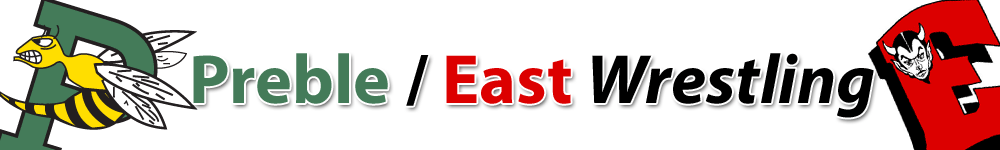 October      2011SundayMondayTuesdayWednesdayThursdayFridaySaturday1Open Room 5:30-7:00Open Room 5:30-7:002345678Team Pictures for Poster 9:30 A.M. Meet at PrebleOpen Room 5:00-6:30 Booster Club Meeting 7:00Open Room 5:30-7:009101112131415Open Room 5:30-7:00Open Room 5:30-7:0016171819202122Team Meeting this week-discuss hydration testing.Open Room 5:30-7:00Open Room 5:30-7:0023242526272829Open Room 5:30-7:00Open Room 5:30-7:00Middle School Camp 10:00-3:00Program Technique Video3031Middle School Camp 10:00-3:00Program Technique VideoOpen Room 5:30-7:00Open Room 5:30-7:00